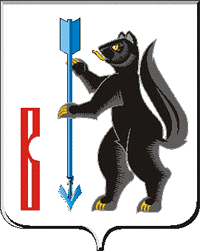 ГЛАВА ГОРОДСКОГО ОКРУГА ВЕРХОТУРСКИЙП О С Т А Н О В Л Е Н И Еот  14.10.2021 г. № 60г. Верхотурье  О проведении публичных слушаний по внесению изменений в Правила землепользования и застройки городского округа  Верхотурский В целях соблюдения прав человека на благоприятные условия жизнедеятельности, прав и законных интересов правообладателей земельных участков и объектов капитального строительства, руководствуясь статьями 39 Градостроительного кодекса Российской Федерации, статьями 51, 14, 28 Федерального закона от 06 октября 2003 года № 131-ФЗ «Об общих принципах организации местного самоуправления в Российской Федерации», Положением «О порядке организации и проведения публичных слушаний в городском округе Верхотурский», утвержденным Решением Думы городского округа Верхотурский от 20.06.2012г. № 38, Уставом городского округа Верхотурский,ПОСТАНОВЛЯЮ:1.Назначить с 14 октября 2021 года  по 10 ноября  2021 года в отделе архитектуры и градостроительства Администрации городского округа Верхотурский, расположенном по адресу: г. Верхотурье, ул. Советская, 8, проведение публичных слушаний по вопросам:изменения части границ территориальной зоны  производственных и коммунальных объектов IV класса санитарной опасности (индекс П-3), на зону объектов административно-делового, социального и культурно-бытового назначения (индекс О-1), по улице Трактовой, в поселке Привокзальный городского округа Верхотурский;изменение части границ зоны  застройки индивидуальными жилыми домами (индекс Ж-1),на территорию озеленения общего пользования (парки, бульвары, скверы) (индекс ТОП-2) в городе Верхотурье городского округа Верхотурский2.Уполномочить Комиссию по подготовке проекта Правил землепользования и застройки городского округа Верхотурский на проведение публичных слушаний по вопросам:изменения части границ территориальной зоны  производственных и коммунальных объектов IV класса санитарной опасности (индекс П-3), на зону  объектов административно-делового, социального и культурно-бытового назначения (индекс О-1), по улице Трактовой, в поселке Привокзальный городского округа Верхотурский;изменение части границ зоны  застройки индивидуальными жилыми домами  (индекс Ж-1),на территорию озеленения общего пользования (парки, бульвары, скверы) (индекс ТОП-2) в городе Верхотурье городского округа Верхотурский3.Провести открытое заседание рассмотрения вопросов по внесению изменений в Правила землепользования и застройки городского округа Верхотурский  10 ноября 2021 года в 16.00 часов.  Местом проведения заседания по рассмотрению данных вопросов  определить зал заседаний здания Администрации городского округа Верхотурский, расположенный по адресу: г. Верхотурье, ул. Советская, 4.		4.Опубликовать настоящее постановление в информационном бюллетене «Верхотурская неделя» и разместить на официальном сайте городского округа Верхотурский.	  5.Контроль исполнения настоящего постановления оставляю за собой. Глава городского округа Верхотурский                                                  А.Г. Лиханов